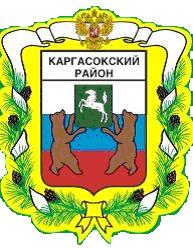 МУНИЦИПАЛЬНОЕ ОБРАЗОВАНИЕ «Каргасокский район»ТОМСКАЯ ОБЛАСТЬАДМИНИСТРАЦИЯ КАРГАСОКСКОГО РАЙОНА__.__.201__                                                                                                                             № _с. КаргасокВ целях совершенствования  нормативно правового актаАдминистрация Каргасокского района постановляет:Абзацы первый и второй пункта 13 Порядка предоставления субсидий юридическим лицам (за исключением субсидий  государственным (муниципальным) учреждениям), индивидуальным предпринимателям, физическим лицам, осуществляющим речные перевозки граждан между поселениями муниципального образования «Каргасокский район», утвержденного постановлением Администрации Каргаксокского района  от 06.06.2017 №151 (далее – Порядок),  изложить в новой редакции:«В случае нарушения условий, целей и порядка предоставления субсидий, установленных настоящим Порядком, организация обязана возвратить средства перечисленной субсидии в полном объеме  в течение 20 рабочих дней с даты получения :- сообщения об этом от Главного распорядителя (которое должно быть направлено организации в течение 5 рабочих дней с даты окончания проверки) с указанием причин возврата субсидии;- представления от органа муниципального финансового контроля (которое направляется в соответствии с установленным порядком осуществления муниципального финансового контроля).При выявлении наличия остатков субсидии, неиспользованной в отчетном году, в случаях, предусмотренных Соглашением о предоставлении субсидии, организация обязана возвратить средства в размере неиспользованного остатка субсидии в течение 10 рабочих дней после получения уведомления, которое должно быть направлено организации в течение 5 рабочих дней после выявления факта наличия неиспользованного остатка.» Пункт 13 Порядка дополнить абзацем следующего содержания:«Возврат части субсидии должен быть осуществлен организацией до 1 марта года, следующего за отчетным годом, в котором не выполнен показатель результативности».Настоящее постановление вступает в силу со дня его официального опубликования (обнародования) в порядке, установленном Уставом муниципального образования «Каргасокский район».Глава Каргасокского района 						А.П. Ащеулов                                                            Лист согласования (визирования) к постановлению (распоряжению) Администрации Каргасокского района « О внесении изменений в постановление Администрации Каргасокского района от 06.06.2017 № 151                                                               Проект подготовлен_начальником Управления финансов АКР Андрейчук Т.В.____________________________________________                                Разослать: кол-во экз.___2___________Исполнитель (должность, подпись, № тел.) ────────────────────────────────────────────────────────────___________________________________________________________________________Дата                                Разослано (подпись)-------------------------------     --------------------------------------ПОСТАНОВЛЕНИЕО внесении изменений в постановление Администрации Каргасокского района от 06.06.2017 № 151Т.В. Андрейчук8(38253) 2 11 95.
Ф.И.О., должность  
Подпись  Дата      
поступления на 
согласование  Дата   
исполнения
Примечание <*>1          2     3       4     5       Рублева В.А. – зам. Главы Каргасокского района по экономикеАндрейчук Т.В. – начальник Управления финансов АКРМонголин С.В. – зам. Главы Каргасокского района по вопросам жизнеобеспечения районаТимохин В.В. – начальник отдела правовой и кадровой работы АКРМикитич Ю.Н. управляющий делами№№
ппАдресаты                               1Управление финансов АКР2АКР (Кожухарь А.З.)